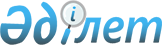 Ойыл ауданы әкімдігінің 2018 жылғы 15 наурыздағы № 43 "Ойыл ауданы бойынша мектепке дейінгі тәрбие мен оқытуға мемлекеттік білім беру тапсырысын, ата-ана төлемақысының мөлшерін бекіту туралы" қаулысына өзгеріс енгізу туралы
					
			Күшін жойған
			
			
		
					Ақтөбе облысы Ойыл ауданы әкімдігінің 2019 жылғы 19 маусымдағы № 110 қаулысы. Ақтөбе облысының Әділет департаментінде 2019 жылғы 21 маусымда № 6259 болып тіркелді. Күші жойылды - Ақтөбе облысы Ойыл ауданы әкімдігінің 2020 жылғы 2 наурыздағы № 36 қаулысымен
      Ескерту. Күші жойылды - Ақтөбе облысы Ойыл ауданы әкімдігінің 02.03.2020 № 36 қаулысымен (алғашқы ресми жарияланған күнінен бастап қолданысқа енгізіледі).
      Қазақстан Республикасының 2001 жылғы 23 қаңтардағы "Қазақстан Республикасындағы жергілікті мемлекеттік басқару және өзін-өзі басқару туралы" Заңының 31 бабына, Қазақстан Республикасының 2007 жылғы 27 шілдедегі "Білім туралы" Заңының 6 бабының 4 тармағының 8-1) тармақшасына және 62 бабының 6 тармағына сәйкес, Ойыл ауданының әкімдігі ҚАУЛЫ ЕТЕДІ:
      1. Ойыл ауданы әкімдігінің 2018 жылғы 15 наурыздағы № 43 "Ойыл ауданы бойынша мектепке дейінгі тәрбие мен оқытуға мемлекеттік білім беру тапсырысын, ата-ана төлемақысының мөлшерін бекіту туралы" (нормативтік құқықтық актілерді мемлекеттік тіркеу Тізілімінде № 3-11-121 болып тіркелген, 2018 жылғы 23 сәуірде Қазақстан Республикасы нормативтік құқықтық актілерінің электрондық түрдегі Эталондық бақылау банкінде жарияланған) қаулысына келесі өзгеріс енгізілсін:
      көрсетілген қаулының қосымшасы осы қаулының қосымшасына сәйкес жаңа редакцияда жазылсын.
      2. "Ойыл аудандық білім, дене шынықтыру және спорт бөлімі" мемлекеттік мекемесі заңнамада белгіленген тәртіппен:
      1) осы қаулыны Ақтөбе облысының Әділет департаментінде мемлекеттік тіркеуді;
      2) осы қаулыны Қазақстан Республикасы нормативтік құқықтық актілерінің электрондық түрдегі Эталондық бақылау банкінде және мерзімді баспа басылымдарында ресми жариялауға жіберуді қамтамасыз етсін.
      3. Осы қаулының орындалуын бақылау аудан әкімінің орынбасары А. Қазыбаевқа жүктелсін.
      4. Осы қаулы оның алғашқы ресми жарияланған күнінен кейін күнтізбелік он күн өткен соң қолданысқа енгізіледі. Ойыл ауданы бойынша мектепке дейінгі тәрбие мен оқытуға мемлекеттік білім беру тапсырысы, ата-ана төлемақысының мөлшері
       кестенің жалғасы:

       кестенің жалғасы:


					© 2012. Қазақстан Республикасы Әділет министрлігінің «Қазақстан Республикасының Заңнама және құқықтық ақпарат институты» ШЖҚ РМК
				
      Аудан әкімі 

Д. Сагиров
Ойыл ауданы әкімдігінің 2019 жылғы 19 маусымдағы № 110 қаулысына қосымшаОйыл ауданы әкімдігінің 2018 жылғы 15 наурыздағы № 43 қаулысына қосымша
№
Мектепке дейінгі тәрбие және оқыту ұйымдарының әкімшілік-аумақтық орналасуы /аудан, қала/
Мектепке дейінгі тәрбие және оқыту ұйымдарының тәрбиеленушілер саны
Мектепке дейінгі тәрбие және оқыту ұйымдарының тәрбиеленушілер саны
Мектепке дейінгі тәрбие және оқыту ұйымдарының тәрбиеленушілер саны
Мектепке дейінгі тәрбие және оқыту ұйымдарының тәрбиеленушілер саны
Мектепке дейінгі тәрбие және оқыту ұйымдарының тәрбиеленушілер саны
№
Мектепке дейінгі тәрбие және оқыту ұйымдарының әкімшілік-аумақтық орналасуы /аудан, қала/
Балабақша
Мектеп жанындағы толық күндік шағын-орталықтар
Мектеп жанындағы жарты күндік шағын-орталықтар
Дербес толық күндік шағын-орталықтар
Дербес жарты күндік шағын-орталықтар
1
"Ақтөбе облысы Ойыл ауданы Ойыл ауылдық округі әкімінің аппараты" мемлекеттік мекемесінің "Асанәлі" бөбекжай-бақшасы" мемлекеттік коммуналдық қазыналық кәсіпорыны
100
-
-
-
-
2
"Ақтөбе облысы Ойыл ауданы Ойыл ауылдық округі әкімінің аппараты" мемлекеттік мекемесінің "Балдырған" бөбекжай-бақшасы" мемлекеттік коммуналдық қазыналық кәсіпорыны
170
-
-
-
-
3
"Ақтөбе облысы Ойыл ауданы Ойыл ауылдық округі әкімінің аппараты" мемлекеттік мекемесінің "Жолшы" бөбекжай-бақшасы" мемлекеттік коммуналдық қазыналық кәсіпорыны
55
-
-
-
-
4
"Ақтөбе облысы Ойыл ауданы Көптоғай ауылдық округі әкімінің аппараты" мемлекеттік мекемесінің "Айгөлек" бөбекжай-бақшасы" мемлекеттік коммуналдық қазыналық кәсіпорыны
42
-
-
-
-
5
"Ойыл аудандық білім бөлімі" мемлекеттік мекемесінің "Әсем" бөбекжай-бақшасы" мемлекеттік коммуналдық қазыналық кәсіпорыны
65
-
-
-
-
6
"Ақтөбе облысы Ойыл ауданы Ш.Берсиев атындағы ауылдық округі әкімінің аппараты" мемлекеттік мекемесінің "Балбөбек" бөбекжай-бақшасы" мемлекеттік коммуналдық қазыналық кәсіпорыны
75
-
-
-
-
7
"Ақтөбе облысы Ойыл ауданы Саралжын ауылдық округі әкімінің аппараты" мемлекеттік мекемесінің "Балдәурен" бөбекжай-бақшасы" мемлекеттік коммуналдық қазыналық кәсіпорыны
60
-
-
-
-
8
"Ақтөбе облысы Ойыл ауданы Ойыл ауылдық округі әкімінің аппараты" мемлекеттік мекемесінің "Асанәлі" бөбекжай-бақшасы" мемлекеттік коммуналдық қазыналық кәсіпорыны жанындағы санаториялық үлгідегі топ
15
-
-
-
-
Барлығы
Барлығы
582
-
-
-
-
Бір тәрбиеленушіге жұмсалатын шығыстардың бір айдағы орташа құны /теңге/
Бір тәрбиеленушіге жұмсалатын шығыстардың бір айдағы орташа құны /теңге/
Бір тәрбиеленушіге жұмсалатын шығыстардың бір айдағы орташа құны /теңге/
Бір тәрбиеленушіге жұмсалатын шығыстардың бір айдағы орташа құны /теңге/
Бір тәрбиеленушіге жұмсалатын шығыстардың бір айдағы орташа құны /теңге/
Балабақша
Мектеп жанындағы толық күндік шағын-орталықтар
Мектеп жанындағы жарты күндік шағын-орталықтар
Дербес толық күндік шағын-орталықтар
Дербес жарты күндік шағын-орталықтар
29 980,75
-
-
-
-
29 980,75
-
-
-
-
29 980,75
-
-
-
-
29 980,75
-
-
-
-
29 980,75
-
-
-
-
29 980,75
-
-
-
-
29 980,75
-
-
-
-
35056,62
-
-
-
-
Мектепке дейінгі ұйымдарда ата – аналарының бір күнге төлемақы мөлшері /теңге/
Мектепке дейінгі ұйымдарда ата – аналарының бір күнге төлемақы мөлшері /теңге/
Мектепке дейінгі ұйымдарда ата – аналарының бір күнге төлемақы мөлшері /теңге/
Мектепке дейінгі ұйымдарда ата – аналарының бір күнге төлемақы мөлшері /теңге/
Мектепке дейінгі ұйымдарда ата – аналарының бір күнге төлемақы мөлшері /теңге/
Балабақша
Мектеп жанындағы толық күндік шағын-орталықтар
Мектеп жанындағы жарты күндік шағын-орталықтар
Дербес толық күндік шағын-орталықтар
Дербес жарты күндік шағын-орталықтар
300
-
-
-
-
300
-
-
-
-
300
-
-
-
-
250
-
-
-
-
250
-
-
-
-
250
-
-
-
-
250
-
-
-
-